To:		Dan Davison, Associate Dean of Engineering, Undergraduate Studiescc:		Charlene Schumm, Director, Scheduling, Examinations and Convocation

Date:		From:		Subject:	SCHEDULING TIME CHANGETerm:  				Department:	Course: 		Instructor:	Change requested:  Reason:  Room booked:	

COMMENT: The above time change has been discussed with the class and will not present any conflicts with our students.	This change has been agreed to by the instructor, the department (or unit) offering the course and the department (or unit) responsible for the majority of the students taking the course.	This change does not require students to be dropped and re-added. The department will take responsibility for notifying the students of this change.
SignaturesApproved: 	___________________________________
Offering Department Approval

___________________________________
Dan Davison
Associate Dean of Engineering
Undergraduate StudiesUpdated: December 20, 2019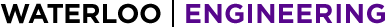 